Stagione Sportiva 2021/2022Comunicato Ufficiale N° 210 del 15/04/2022SOMMARIOSOMMARIO	1COMUNICAZIONI DELLA F.I.G.C.	1COMUNICAZIONI DELLA L.N.D.	1COMUNICAZIONI DEL COMITATO REGIONALE	2Modifiche al programma gare del 16/04/2022	3NOTIZIE SU ATTIVITÀ AGONISTICA	4COMUNICAZIONI DELLA F.I.G.C.COMUNICAZIONI DELLA L.N.D.MESSAGGIO AUGURALE DEL PRESIDENTE DELLA LEGA NAZIONALE DILETTANTICon l’avvicinarsi delle festività pasquali, colgo l’occasione per fare i miei più sinceri auguri a tutte le società, i dirigenti e gli atleti che compongono la Lega Nazionale Dilettanti, una grande famiglia sportiva che ho l’onore di presiedere.
I numeri che ci rappresentano parlano di un universo fatto di centinaia di migliaia di persone e di realtà tutte diverse tra loro, ma legate a doppio filo da una sconfinata passione per il calcio più autentico, condividendone ideali e valori come l’amicizia, il rispetto e la pace.
Mai come adesso quest’ultima parola assume un significato importantissimo alla luce della recente guerra in Ucraina, una bruttissima pagina di storia che nessuno di noi si aspettava purtroppo di dover leggere.
Se l’intero mondo dello sport si è mosso unito per fare la propria parte in un momento così drammatico, non sono affatto meravigliato della risposta delle società dilettantistiche, che si hanno organizzato tante iniziative a sostegno del popolo ucraino, aprendo le proprie porte ai ragazzi e alle ragazze in fuga dalla guerra.
Sta riprendendo pienamente, con nostra grande soddisfazione, l’attività agonistica: nonostante le difficoltà tutte le competizioni si stanno svolgendo regolarmente e anche le rappresentative giovanili sono tornate in campo, partecipando a una pluralità di tornei e manifestazioni.
A malincuore, purtroppo, dovremo rinunciare al tradizionale appuntamento del Torneo delle Regioni, con la promessa di ritrovarci insieme già nella prossima stagione. A tutto il nostro grande calcio di base i miei più sentiti auguri di buona e serena Pasqua.
Giancarlo AbeteCOMUNICAZIONI DEL COMITATO REGIONALEVARIAZIONI AL CALENDARIOCAMPIONATO SECONDA CATEGORIAA.P.D. AVIS RIPATRANSONE disputerà le gare interne, a partire dalla 10^ di ritorno, con inizio alle ore 15,00 (sabato)A.S.D. REAL PORTO disputerà le gare interne, a partire dalla 9^ di ritorno(e non dalla 11^ giornata di ritorno come pubblicato nel cu n. 209  del 13.04.2022), con inizio alle 15.30 (sabato)ATTIVITA' CALCIO+UNDER15 FEMMINILE Il Coordinatore Federale Regionale Floriano Marziali del Settore Giovanile e Scolastico con riferimento all’attività di Sviluppo dell’Attività Under 15 comunica l’elenco delle ragazze convocate per il giorno 21 aprile 2022 alle ore 15.00 presso il Campo sportivo Santa Maria dell’Arzilla (in erba sintetica) presso Strada Provinciale 32, numero 6, cap 61122 Pesaro (PU). Le calciatrici convocate dovranno presentarsi puntuali e munite del kit personale di giuoco (tuta, kway, maglia, calzoncini, calzettoni), oltre a parastinchi e:-  COPIA CARTACEA DEL CERTIFICATO MEDICO-  AUTOCERTIFICAZIONE COVID19 -  DOCUMENTO D’IDENTITA’.Per le convocazioni cui sopra, valgono le indicazioni generali emanate dalla FIGC con il protocollo datato 30 marzo 2022 per la pianificazione, l'organizzazione e la gestione delle attività dilettantistiche e giovanili per la Stagione Sportiva 2021/2022- allenamenti, attività pre-gara e gare di tutte le categorie agonistiche e di base, di livello Nazionale-Regionale e Provinciale, non direttamente disciplinato da altro protocollo FIGC. Verrà redatto e costantemente aggiornato il registro presenze circa gli ingressi di calciatrici, calciatori e membri dello staff presso l’impianto sportivo sede dell’allenamento, i quali potranno utilizzare i locali chiusi, come gli spogliatoi, solo se in possesso di GREEN PASS RAFFORZATO. Si ricorda che verrà effettuata la rilevazione della temperatura corporea e, qualora la stessa fosse superiore a 37,5° non sarà consentito l’accesso alla struttura. Si raccomanda massima puntualità e si ricorda l’obbligatorietà del Super Green Pass. Per qualsiasi comunicazione contattare il Team Manager:  Sig. na Mosca EmilyTel. 333 8806567 e-mail: (base.marchesgs@figc.it – marche.sgs@figc.it)In caso di indisponibilità motivata delle calciatrici convocate, le Società devono darne immediata comunicazione, inviando eventualmente certificazione medica per l’assenza.STAFFSelezionatore Under 15 F:				Mandolini PaoloCollaboratore tecnico:				Marinelli MatteoCollaboratore tecnico:				Stefano DianaMedico:						Santelli FabioTeam Manager:					Mosca EmilySi ringraziano le Società per la collaborazione offerta e si porgono cordiali saluti.CATEGORIA: UNDER 15 FEMMINILE Modifiche al programma gare del 16/04/2022CAMPIONATO PRIMA CATEGORIALa gara NUOVA REAL METAURO/VADESE CALCIO avrà inizio alle ore 16,00CAMPIONATO SECONDA CATEGORIAVisti gli accordi societari la gara CORINALDO CALCIO/AVIS ARCEVIA avrà inizio alle ore 15,00.CAMPIONATO JUNIORES UNDER 19 REGIONALEVisti gli accordi societari la gara LMV URBINO/MARINA avrà inizio alle ore 10,30.CAMPIONATO UNDER 15 GIOVANISSIMI REG.LI  Visti gli accordi societari la gara PORTORECANATI/GLS DORICA avrà inizio alle ore 18,00.NOTIZIE SU ATTIVITÀ AGONISTICASECONDA CATEGORIARISULTATIRISULTATI UFFICIALI GARE DEL 12/04/2022Si trascrivono qui di seguito i risultati ufficiali delle gare disputateRISULTATI UFFICIALI GARE DEL 13/04/2022Si trascrivono qui di seguito i risultati ufficiali delle gare disputateGIUDICE SPORTIVOIl Giudice Sportivo AgneseLazzaretti, nella seduta del 15/04/2022 ha adottato le decisioni che di seguito integralmente si riportano:GARE DEL 12/ 4/2022 PROVVEDIMENTI DISCIPLINARI In base alle risultanze degli atti ufficiali sono state deliberate le seguenti sanzioni disciplinari. SOCIETA' AMMENDA Euro 200,00 ACQUASANTACALCIO 1971 
Per aver, alcuni propri sostenitori, durante tutta la gara, rivolto all'indirizzo dell'arbitro espressioni gravemente offensive e minacciose, e per aver reiterato in tale atteggiamento a fine gara, arrampicandosi nella recinzione adiacente lo spogliatoio dell'arbitro per continuare a minacciarlo. DIRIGENTI INIBIZIONE A SVOLGERE OGNI ATTIVITA' FINO AL 27/ 4/2022 Per comportamento irriguardoso nei confronti dell'arbitro INIBIZIONE A SVOLGERE OGNI ATTIVITA' FINO AL 20/ 4/2022 Per proteste AMMONIZIONE (II INFR) ALLENATORI SQUALIFICA FINO AL 20/ 4/2022 Per proteste AMMONIZIONE (I INFR) CALCIATORI ESPULSI SQUALIFICA PER TRE GARE EFFETTIVE Espulso per condotta violenta, dopo avere tentato due volte di colpire un avversario con un pugno al volto, riusciva a divincolarsi dalla presa dei compagni per sferrare un calcio alla spalla del giocatore avversario. SQUALIFICA PER DUE GARE EFFETTIVE SQUALIFICA PER UNA GARA EFFETTIVA CALCIATORI NON ESPULSI SQUALIFICA PER UNA GARA EFFETTIVA PER RECIDIVITA' IN AMMONIZIONE (X INFR) AMMONIZIONE CON DIFFIDA (IV INFR) AMMONIZIONE (VII INFR) AMMONIZIONE (II INFR) GARE DEL 13/ 4/2022 PROVVEDIMENTI DISCIPLINARI In base alle risultanze degli atti ufficiali sono state deliberate le seguenti sanzioni disciplinari. CALCIATORI ESPULSI SQUALIFICA PER UNA GARA EFFETTIVA CALCIATORI NON ESPULSI SQUALIFICA PER UNA GARA EFFETTIVA PER RECIDIVITA' IN AMMONIZIONE (V INFR) AMMONIZIONE CON DIFFIDA (IV INFR) AMMONIZIONE (VI INFR) AMMONIZIONE (III INFR) AMMONIZIONE (II INFR) JUNIORES UNDER 19 REGIONALERISULTATIRISULTATI UFFICIALI GARE DEL 13/04/2022Si trascrivono qui di seguito i risultati ufficiali delle gare disputateRISULTATI UFFICIALI GARE DEL 13/04/2022Si trascrivono qui di seguito i risultati ufficiali delle gare disputateRISULTATI UFFICIALI GARE DEL 13/04/2022Si trascrivono qui di seguito i risultati ufficiali delle gare disputateRISULTATI UFFICIALI GARE DEL 13/04/2022Si trascrivono qui di seguito i risultati ufficiali delle gare disputateRISULTATI UFFICIALI GARE DEL 13/04/2022Si trascrivono qui di seguito i risultati ufficiali delle gare disputateRISULTATI UFFICIALI GARE DEL 12/04/2022Si trascrivono qui di seguito i risultati ufficiali delle gare disputateRISULTATI UFFICIALI GARE DEL 14/04/2022Si trascrivono qui di seguito i risultati ufficiali delle gare disputateGIUDICE SPORTIVOIl Giudice Sportivo AgneseLazzaretti, nella seduta del 15/04/2022 ha adottato le decisioni che di seguito integralmente si riportano:GARE DEL 12/ 4/2022 PROVVEDIMENTI DISCIPLINARI In base alle risultanze degli atti ufficiali sono state deliberate le seguenti sanzioni disciplinari. CALCIATORI ESPULSI SQUALIFICA PER DUE GARE EFFETTIVE SQUALIFICA PER UNA GARA EFFETTIVA CALCIATORI NON ESPULSI SQUALIFICA PER UNA GARA EFFETTIVA PER RECIDIVITA' IN AMMONIZIONE (V INFR) AMMONIZIONE CON DIFFIDA (IV INFR) AMMONIZIONE (II INFR) GARE DEL 13/ 4/2022 PROVVEDIMENTI DISCIPLINARI In base alle risultanze degli atti ufficiali sono state deliberate le seguenti sanzioni disciplinari. ALLENATORI SQUALIFICA FINO AL 27/ 4/2022 Per comportamento irriguardoso nei confrotni dell'arbitro CALCIATORI ESPULSI SQUALIFICA PER UNA GARA EFFETTIVA CALCIATORI NON ESPULSI SQUALIFICA PER UNA GARA EFFETTIVA PER RECIDIVITA' IN AMMONIZIONE (V INFR) AMMONIZIONE (VIII INFR) AMMONIZIONE (VII INFR) AMMONIZIONE (VI INFR) AMMONIZIONE (III INFR) AMMONIZIONE (II INFR) AMMONIZIONE (I INFR) GARE DEL 14/ 4/2022 PROVVEDIMENTI DISCIPLINARI In base alle risultanze degli atti ufficiali sono state deliberate le seguenti sanzioni disciplinari. CALCIATORI NON ESPULSI AMMONIZIONE (VIII INFR) UNDER 17 ALLIEVI REGIONALIRISULTATIRISULTATI UFFICIALI GARE DEL 13/04/2022Si trascrivono qui di seguito i risultati ufficiali delle gare disputateRISULTATI UFFICIALI GARE DEL 13/04/2022Si trascrivono qui di seguito i risultati ufficiali delle gare disputateRISULTATI UFFICIALI GARE DEL 13/04/2022Si trascrivono qui di seguito i risultati ufficiali delle gare disputateRISULTATI UFFICIALI GARE DEL 13/04/2022Si trascrivono qui di seguito i risultati ufficiali delle gare disputateRISULTATI UFFICIALI GARE DEL 14/04/2022Si trascrivono qui di seguito i risultati ufficiali delle gare disputateRISULTATI UFFICIALI GARE DEL 14/04/2022Si trascrivono qui di seguito i risultati ufficiali delle gare disputateGIUDICE SPORTIVOIl Giudice Sportivo AgneseLazzaretti, nella seduta del 15/04/2022 ha adottato le decisioni che di seguito integralmente si riportano:GARE DEL 10/ 4/2022 PROVVEDIMENTI DISCIPLINARI In base alle risultanze degli atti ufficiali sono state deliberate le seguenti sanzioni disciplinari. SOCIETA' AMMENDA Euro 80,00 FABRIANO CERRETO 
Pa aver, la propria tifoseria, rivolto espressioni irriguardose all'indirizzo dell'arbitro CALCIATORI NON ESPULSI SQUALIFICA PER UNA GARA EFFETTIVA PER RECIDIVITA' IN AMMONIZIONE (V INFR) AMMONIZIONE CON DIFFIDA (IV INFR) AMMONIZIONE (III INFR) GARE DEL 13/ 4/2022 PROVVEDIMENTI DISCIPLINARI In base alle risultanze degli atti ufficiali sono state deliberate le seguenti sanzioni disciplinari. ALLENATORI AMMONIZIONE (I INFR) CALCIATORI ESPULSI SQUALIFICA PER DUE GARE EFFETTIVE CALCIATORI NON ESPULSI AMMONIZIONE (III INFR) AMMONIZIONE (II INFR) AMMONIZIONE (I INFR) GARE DEL 14/ 4/2022 PROVVEDIMENTI DISCIPLINARI In base alle risultanze degli atti ufficiali sono state deliberate le seguenti sanzioni disciplinari. CALCIATORI ESPULSI SQUALIFICA PER UNA GARA EFFETTIVA CALCIATORI NON ESPULSI SQUALIFICA PER UNA GARA EFFETTIVA PER RECIDIVITA' IN AMMONIZIONE (V INFR) AMMONIZIONE CON DIFFIDA (IV INFR) AMMONIZIONE (III INFR) AMMONIZIONE (II INFR) UNDER 15 GIOVANISSIMI REG.LIRISULTATIRISULTATI UFFICIALI GARE DEL 13/04/2022Si trascrivono qui di seguito i risultati ufficiali delle gare disputateRISULTATI UFFICIALI GARE DEL 14/04/2022Si trascrivono qui di seguito i risultati ufficiali delle gare disputateGIUDICE SPORTIVOIl Giudice Sportivo AgneseLazzaretti, nella seduta del 15/04/2022 ha adottato le decisioni che di seguito integralmente si riportano:GARE DEL 9/ 4/2022 PROVVEDIMENTI DISCIPLINARI In base alle risultanze degli atti ufficiali sono state deliberate le seguenti sanzioni disciplinari. CALCIATORI NON ESPULSI AMMONIZIONE (II INFR) GARE DEL 13/ 4/2022 PROVVEDIMENTI DISCIPLINARI In base alle risultanze degli atti ufficiali sono state deliberate le seguenti sanzioni disciplinari. CALCIATORI NON ESPULSI AMMONIZIONE (III INFR) GARE DEL 14/ 4/2022 PROVVEDIMENTI DISCIPLINARI In base alle risultanze degli atti ufficiali sono state deliberate le seguenti sanzioni disciplinari. CALCIATORI NON ESPULSI AMMONIZIONE CON DIFFIDA (IV INFR) AMMONIZIONE (II INFR) AMMONIZIONE (I INFR) Le ammende irrogate con il presente comunicato dovranno pervenire a questo Comitato entro e non oltre il 26/04/2022.Pubblicato in Ancona ed affisso all’albo del C.R. M. il 15/04/2022.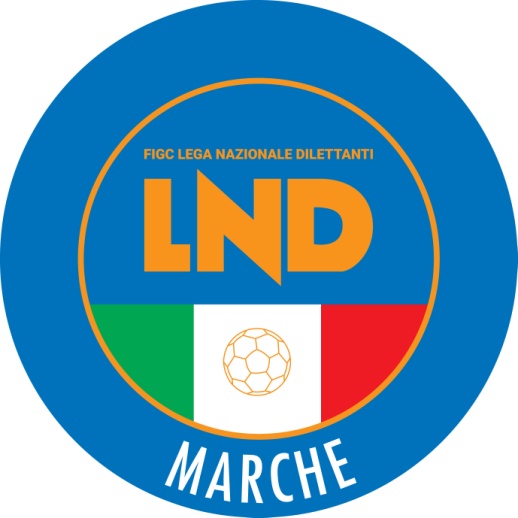 Federazione Italiana Giuoco CalcioLega Nazionale DilettantiCOMITATO REGIONALE MARCHEVia Schiavoni, snc - 60131 ANCONACENTRALINO: 071 285601 - FAX: 071 28560403sito internet: marche.lnd.ite-mail: crlnd.marche01@figc.itpec: marche@pec.figcmarche.itNR.COGNOMENOMEANNO DI NASCITASOCIETA’1ANDREONICATERINA15-12-2008CESENA CALCIO FEMMINILE2BALDASSARINICATERINA14-11-2007RECANATESE3BUCHERINIVERONICA22-09-2007CESENA CALCIO FEMMINILE4CAMRPINICOSTANZA09-04-2008CESENA CALCIO FEMMINILE5CANCELLIERIGIULIA23-06-2008CESENA CALCIO FEMMINILE6CASADEIGIADA02-07-2008CESENA CALCIO FEMMINILE7CECCHINIMIRIAM28-09-2007RECANATESE8DUBBINIJENNIFER24-04-2008ANCONA RESPECT9DUMITRUGIULIA18-10-2007CESENA CALCIO FEMMINILE10ENRICONIGRETA05-08-2008ADP JESINA FEMMINILE11FERRAROELENA02-07-2008VIS PESARO DAL 1898 SRL12LANCIONIAURORA01-08-2008ADP JESINA FEMMINILE13LIBERATILUCREZIA22-02-2008GIOVANE ANCONA14MARIAURORA15-11-2007URBANIA15MARIOTTIMICHELA15-04-2008VIS PESARO DAL 1898 SRL16MAZZOTTISARA04-12-2007CESENA CALCIO FEMMINILE17PEDRELLIADELE19-06-2008CESENA CALCIO FEMMINILE18PIERSANTELLIGIULIA26-07-2008ADP JESINA FEMMINILE19PITONZOREBECCA21-07-2007RICCIONE CALCIO FEMMINILE20ROSSISELVAGGIA15-02-2008CESENA CALCIO FEMMINILE21STRAGAPEDEELISA16-02-2008ARZILLA CALCIO22TANIANASTASIA21-11-2007CESENA CALCIO FEMMINILE23TERENZIELISA07-01-2008SAN MARINO ACCADEMY24TOMMASSONIEMMA13-10-2007ADP JESINA FEMMINILE25VALBONESIAMBRA25-07-2007CESENA CALCIO FEMMINILE26VOLPINIVIOLA27-01-2008ARZILLA CALCIOFANTUZI ANDREA(ACQUASANTACALCIO 1971) FAUSTINI RAUL(ACQUASANTACALCIO 1971) FANTUZI ANDREA(ACQUASANTACALCIO 1971) BENIGNI LUIGI(MALTIGNANO CALCIO) BENIGNI LUIGI(MALTIGNANO CALCIO) D ANSELMO GIUSEPPE(ACQUASANTACALCIO 1971) FARINELLI SIMONE(ACQUASANTACALCIO 1971) REGOLI ALESSANDRO(ACQUASANTACALCIO 1971) TROIANI GIANMARCO(ACQUASANTACALCIO 1971) PESCE GIUSEPPE(MALTIGNANO CALCIO) TEDESCHI FRANCO(MALTIGNANO CALCIO) PASSALACQUA FEDERICO(ACQUASANTACALCIO 1971) CAMAIONI VALERIO(MALTIGNANO CALCIO) CELANI MICHELE(ACQUASANTACALCIO 1971) GUAIANI DANIELE(ACQUASANTACALCIO 1971) GALANTI GIORGIO(MALTIGNANO CALCIO) BIAGI ROBERTO(REAL ALTOFOGLIA) ANGRADI FABRIZIO(FALCO ACQUALAGNA) BARTOLI EMILIANO(FALCO ACQUALAGNA) CORSINI LORIS(REAL ALTOFOGLIA) CAZZOLA UMBERTO(FALCO ACQUALAGNA) BRICCA NICOLO(REAL ALTOFOGLIA) GRILLI SIMONE(FALCO ACQUALAGNA) GIANTOMASI MATTIA(PALOMBINA VECCHIA) PADOVANO DANIELE(PALOMBINA VECCHIA) MANGONI MARCELLO(FILOTTRANESE A.S.D.) TARABELLI DIEGO(FILOTTRANESE A.S.D.) CANCELLIERI LORENZO(PALOMBINA VECCHIA) GIOACCHINI TOMMASO(PALOMBINA VECCHIA) MENGARELLI GIANLUCA(MOIE VALLESINA A.S.D.) SCHIRRIPA CHRISTIAN(ATL. CALCIO P.S. ELPIDIO) FAVA RICCARDO(BIAGIO NAZZARO) FILIPPONI MATTIA(CALCIO ATLETICO ASCOLI) DI CATERINO GIUSEPPE(MOIE VALLESINA A.S.D.) DOCI EGLIANO(ATL. CALCIO P.S. ELPIDIO) SCARPETTA FRANCESCO(MONTECOSARO) TOGNETTI MATTIA(LORETO A.D.) CANNELLINI FRANCESCO(CALCIO ATLETICO ASCOLI) ROMAGNOLI TOMMASO(MOIE VALLESINA A.S.D.) SCHIRRIPA CHRISTIAN(ATL. CALCIO P.S. ELPIDIO) MARCONI NICOLO(OSIMOSTAZIONE C.D.) CHOUKRI FRANCESCO KARIM(TRODICA) FELICI LEONARDO(ATL. CALCIO P.S. ELPIDIO) VALLASCIANI GIORGIO(ATL. CALCIO P.S. ELPIDIO) DE ANGELIS NICOLO(CIVITANOVESE CALCIO) LIGUORO DIEGO ANTONIO(LORETO A.D.) LOCANTO GIORGIO(BIAGIO NAZZARO) MARCHETTI ALESSANDRO(LORETO A.D.) HOXHA DENNY(VALDICHIENTI PONTE) GIACOMETTI MATTEO(FABRIANO CERRETO) FERRONI RICCARDO(FABRIANO CERRETO) MARRONE LORENZO(GIOVANE ANCONA CALCIO) STRINATI CHRISTIAN(FABRIANO CERRETO) CELLINI MAURO(ACADEMY CIVITANOVESE) RAPAGNANI GIULIO(ATL. CALCIO P.S. ELPIDIO) CAPORALETTI NICOLO(TOLENTINO 1919 SSDARL) GIULIETTI RICCARDO(MONTECASSIANO CALCIO) MANCINI ARCANGELO MICHE(AURORA TREIA) SBARBATI MICHELANGELO(AURORA TREIA) ORAZI SAMUELE(TOLENTINO 1919 SSDARL) BUCALO ANTONIO(MAROTTESE ARCOBALENO) RABASCINI EDOARDO(FORSEMPRONESE 1949 SD.ARL) CURZI FEDERICO(URBANIA CALCIO) MANDOLINI MATTIA(MAROTTESE ARCOBALENO) PAPOLINI MATTEO(MAROTTESE ARCOBALENO) D ANTONIO RAFFAELE(REAL METAURO 2018) CORALLINI NICOLO(CIVITANOVESE CALCIO) GROSSI GIORGIO(U.MANDOLESI CALCIO) SAROUT MOUAD(FERMIGNANO CALCIO) COLI JACOPO(VILLA S.MARTINO) TOCCACIELI ISAIA(FERMIGNANO CALCIO) KHAITI HOSSAM(FERMIGNANO CALCIO)   Il Segretario(Angelo Castellana)Il Presidente(Ivo Panichi)